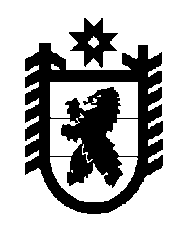 Российская Федерация Республика Карелия    РАСПОРЯЖЕНИЕГЛАВЫ РЕСПУБЛИКИ КАРЕЛИЯВнести в состав организационного комитета «Победа» (далее – организационный комитет), утвержденный распоряжением Главы Республики Карелия от 27 ноября 2009 года № 845-р  (Собрание законодательства Республики Карелия, 2009, № 11, ст. 1278; 2011, № 1, ст. 32; № 9, ст. 1430; 2012, № 6, ст. 1124; № 10, ст. 1797;  № 12, ст. 2195; 2013, № 7, ст. 1220; 2014, № 2, ст. 179; № 3, ст. 372; № 11, ст. 2017; 2015, № 6, ст. 1129; 2016, № 9,                 ст. 1901; 2017, № 3, ст. 402; № 6, ст. 1071; № 7, ст. 1329), с изменениями, внесенными распоряжением Главы Республики Карелия от 13 ноября 
2018 года № 591-р, следующие изменения:1) включить в состав организационного комитета следующих лиц: Алипова Ю.Б. – Начальник Управления по охране объектов культурного наследия Республики Карелия; Седлецкий С.В. – заместитель Министра здравоохранения Республики Карелия;2) указать новые должности следующих лиц:Расторгуев К.А.  – заместитель командира по военно-политической работе войсковой части № 96848 (по согласованию);Соколова О.А. – Министр социальной защиты Республики Карелия;3) исключить из состава организационного комитета Жука Ю.В., Прохорова И.М., Швец М.П.           ГлаваРеспублики Карелия                                                          А.О. Парфенчиковг. Петрозаводск18 февраля 2019 года№ 62-р